О внесении изменений в постановление администрации района от 07.11.2008 № 514-п «Об утверждении порядка определения периодов работы для целей оплаты стоимости проезда и провоза багажа к месту использования отпуска и обратно и порядка компенсации расходов на оплату стоимости проезда и провоза багажа к месту использования отпуска и обратно лицам, работающим в Северо-Енисейском районе в организациях, финансируемых за счет средств бюджета района»В связи с необходимостью уточнения постановления, а также принятием  решения Северо-Енисейского районного Совета депутатов от 09.08.2017 № 325-27«О внесении изменений в Положение о гарантиях и компенсациях для лиц, работающих в Северо-Енисейском районе в организациях, финансируемых за счет средств бюджета района», руководствуясь статьей 34 Устава Северо-Енисейского района, ПОСТАНОВЛЯЮ:1. Внести в постановление администрации Северо-Енисейского района от 07.11.2008 № 514-п «Об утверждении порядка определения периодов работы для целей оплаты стоимости проезда и провоза багажа к месту использования отпуска и обратно и порядка компенсации расходов на оплату стоимости проезда и провоза багажа к месту использования отпуска и обратно лицам, работающим в Северо-Енисейском районе в организациях, финансируемых за счет средств бюджета района» (в редакции постановлений администрации Северо-Енисейского района от 06.03.2010 № 118-п, от 24.08.2010 № 267-п, от 07.11.2013  №  583-п, от 17.04.2015 № 110-п, от 05.08.2016 № 533-п) (далее - постановление) следующие изменения:1) в приложении № 2 к постановлению, именуемому «Порядок компенсации расходов на оплату стоимости проезда и провоза багажа к месту использования отпуска и обратно лицам, работающих в Северо-Енисейском районе в организациях, финансируемых за счет средств бюджета района» (далее – приложение № 2):а) в пункте  2.2 раздела 2 приложения № 2 слова «транспортной компанией, осуществляющей перевозку» заменить словами «транспортной компанией, осуществившей перевозку»;б) абзац 3 пункта 3.4 раздела 3 приложения № 2 изложить в следующей редакции:«В случае поездки к месту отдыха за пределы Российской Федерации работником организации представляется справка о стоимости проезда по территории Российской Федерации до ближайшего к месту пересечения государственной границы населенного пункта Российской Федерации, включенной в стоимость проездного документа (билета), выданная транспортной организацией, осуществляющей (осуществившей) поездку или туристической организацией, представившей услугу гражданину по проезду к месту отдыха и обратно.»;в) пункт 3.4 раздела 3 приложения № 2 дополнить абзацем 4 следующего содержания:«В пределах Российской Федерации по туристической путевке оплата производится на основании справки о стоимости проезда по территории Российской Федерации, включенной в стоимость проездного документа (билета), выданная транспортной организацией, осуществившей поездку или туристической организацией, представившей услугу гражданину по проезду к месту отдыха и обратно.»; г) в подпункте «е» пункта  4.1  раздела 4 приложения № 2 слова «примерная стоимость» заменить словами «предварительный расчет стоимости проезда»;д) абзац 1 пункта  4.2  раздела 4 приложения № 2 изложить в следующей редакции:«4.2.Компенсация стоимости проезда к месту использования отпуска и обратно работника организации, финансируемой за счет средств бюджета района, и членов его семьи производится на основании заявления работника в размере 75 % стоимости проезда, определенной по предварительному расчету работника, не позднее чем за три рабочих дня до отъезда в отпуск. Предварительный расчет стоимости проезда работника производится на основании справки о стоимости проезда к месту использования отдыха и обратно, выданной транспортной организацией. Расходы на получение указанной справки компенсации не подлежат. При наличии у работника документов, подтверждающих фактические расходы по оплате стоимости проезда  к месту использования отпуска и обратно (проездные документы), производится компенсация  100 % понесенных расходов.».2. Настоящее постановление вступает в силу со дня его опубликования в газете «Северо-Енисейский вестник».Временно исполняющий полномочияГлавы Северо-Енисейского района,первый заместитель главы района                                                      А.Н. Рябцев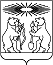 